Completion Date: July 2014Scale: 100,000 students and 10,000 usersPartner: Johns Hopkins University, The Center for Technology in Education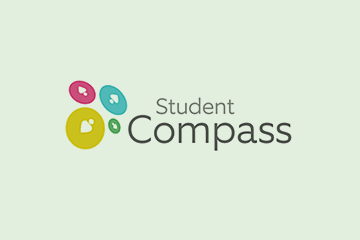 No.Inc partnered with Johns Hopkins University’s Center for Technology in Education to create the user interface design for a learner centric progress monitoring system that integrates with the state’s Individualized Education Program (IEP) system, Individual Family Service Plan (IFSP) system, Child Outcomes Summary (COS) system, and Special Services Information System (SSIS). The tool allows teachers, case managers, and service providers to view and track the student’s learning data from all of the integrated systems in one place. The most powerful feature of the tool is its ability to allow users to map student goals with curriculum, services, and interventions, and log progress on a timeline against a measurable target date and level of progress.The ChallengesSupport several user groups with varying goals and tasksMake it easy enough to minimize significant classroom trainingAccommodate advanced and beginner users equallyOur ApproachUse case and task flow developmentWireframe prototyping and design Develop high fidelity prototype and design Build in user flexibility to accommodate experienced and new usersThe ResultsSleek, modern, and thoroughly professional UI designWide adoption and plans to grow the toolResponsive Mobile UI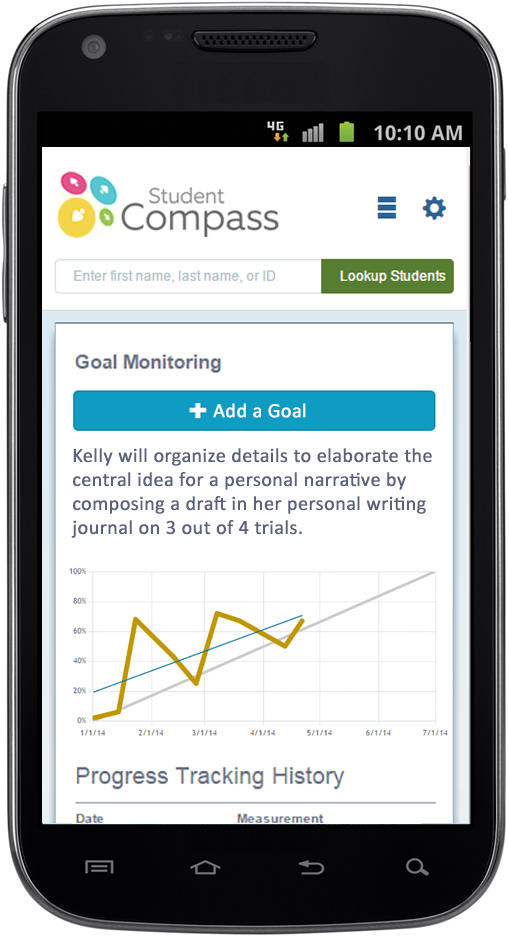 Responsive Mobile UIProgress Monitoring: Goal Detail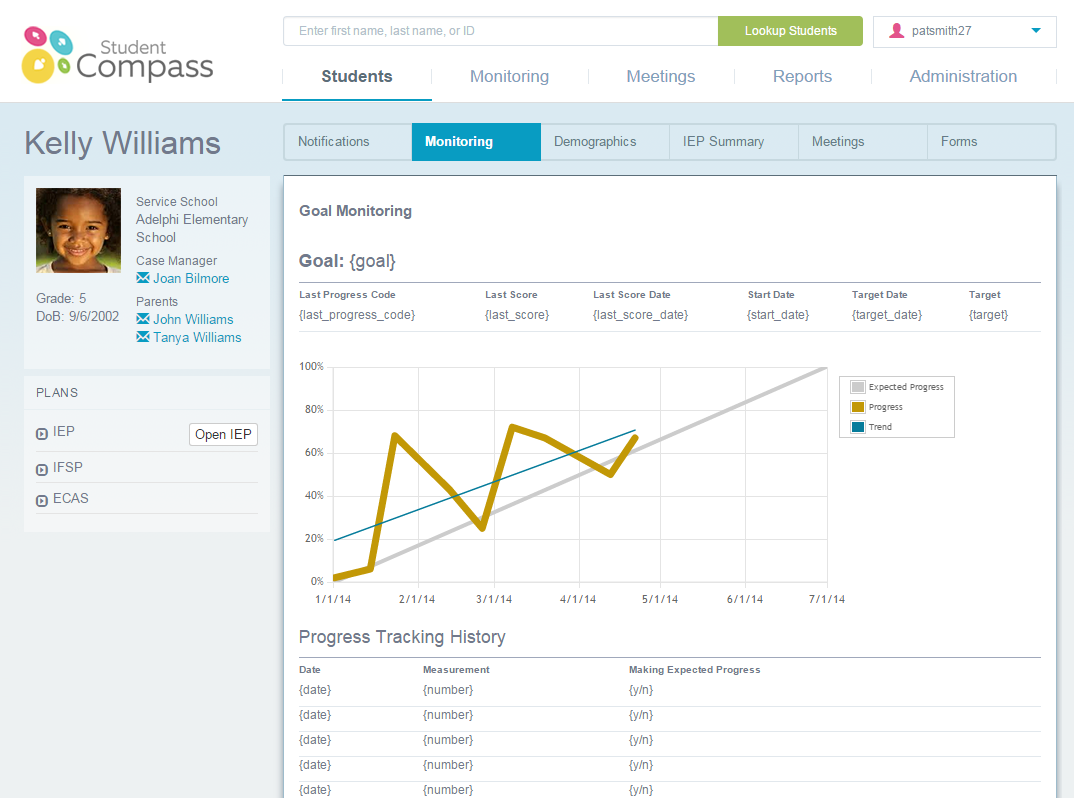 Goal Reporting
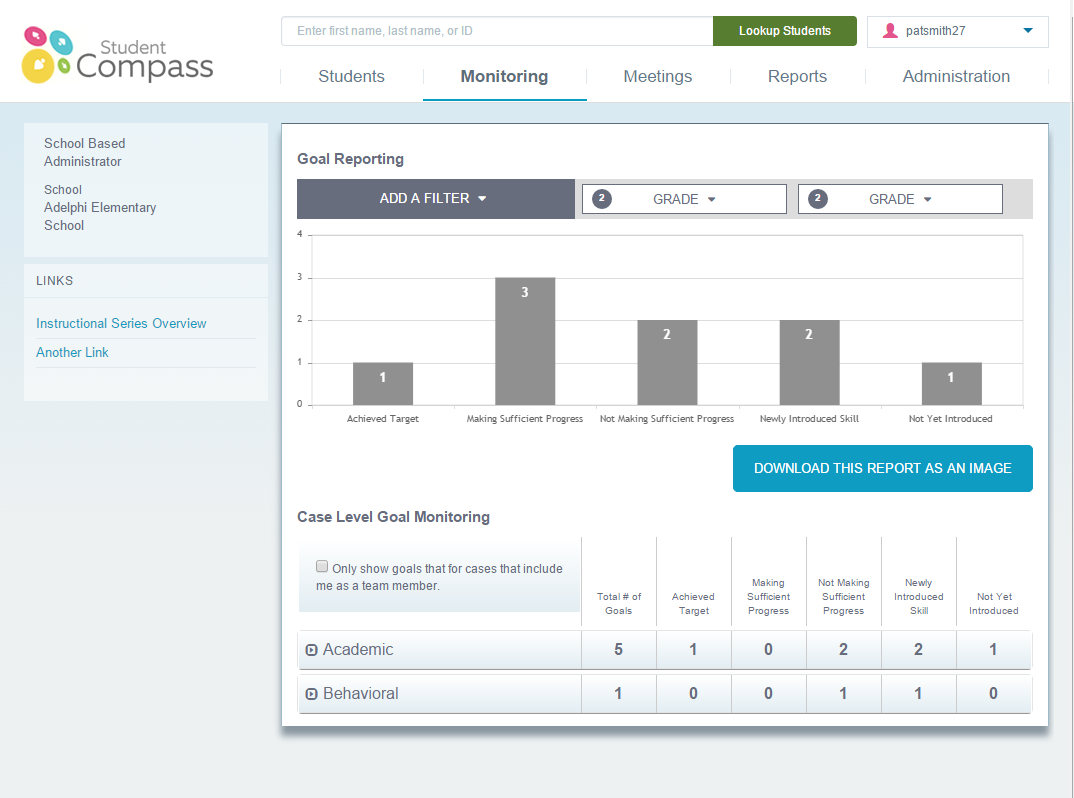 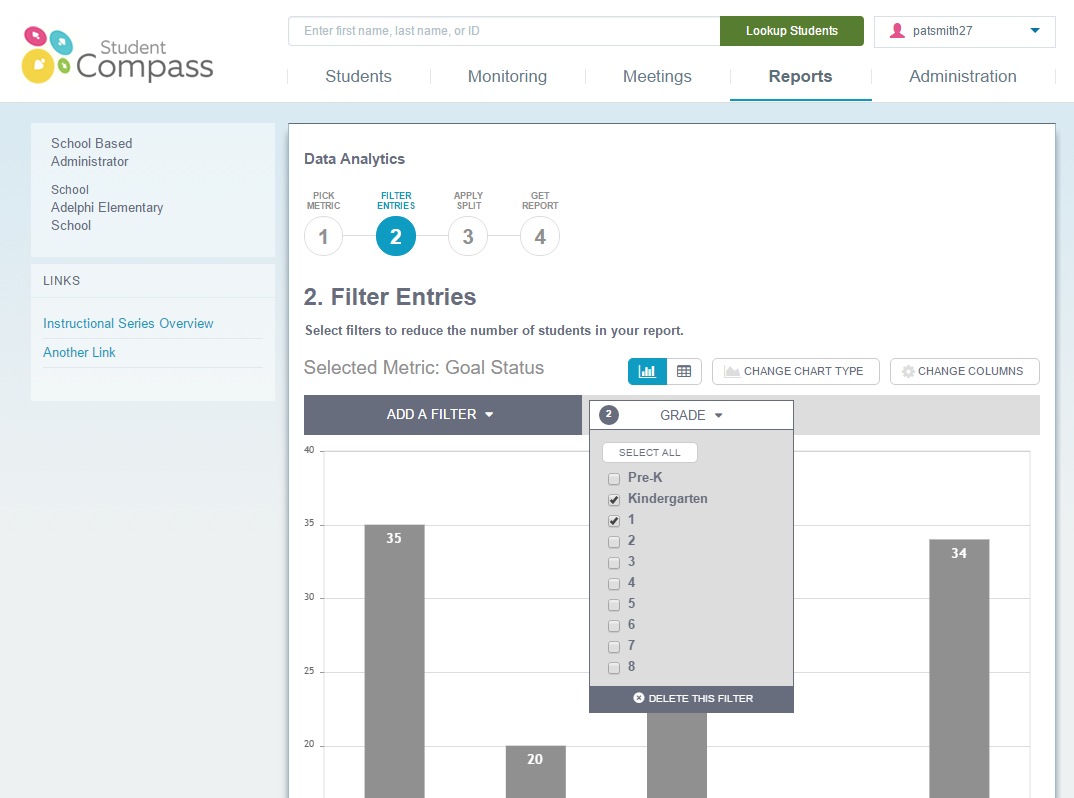 